ГАННІВСЬКА ЗАГАЛЬНООСВІТНЯ ШКОЛА І-ІІІ СТУПЕНІВПЕТРІВСЬКОЇ СЕЛИЩНОЇ РАДИ ОЛЕКСАНДРІЙСЬКОГО РАЙОНУКІРОВОГРАДСЬКОЇ ОБЛАСТІНАКАЗ13.04. 2021                                                                                                                № 65с. ГаннівкаПро участь у І етапі Всеукраїнської виставки науково - технічної творчості учнівської молоді«Наш пошук і творчість – тобі, Україно!», присвяченої 25- річчю Конституції УкраїниНа виконання наказу начальника відділу освіти Петрівської селищної ради Олександрійського району Кіровоградської області від 13 квітня 2021 року № 66 «Про проведення І етапу Всеукраїнської виставки науково -технічної творчості учнівської молоді «Наш пошук і творчість – тобі, Україно!», присвяченої 25- річчю Конституції України»НАКАЗУЮ:1.Заступнику директора з навчально-виховної роботи Ганнівської загальноосвітньої школи І-ІІІ ступенів ОСАДЧЕНКО Н.М., заступнику завідувача з навчально-виховної роботи Володимирівської загальноосвітньої школи І-ІІ ступенів, філії Ганнівської загальноосвітньої школи І-ІІІ ступенів ПОГОРЄЛІЙ Т.М., заступнику завідувача з навчально-виховної роботи Іскрівської загальноосвітньої школи І-ІІІ ступенів, філії Ганнівської загальноосвітньої школи І-ІІІ ступенів БОНДАРЄВІЙ Н.П. до 21 квітня 2021 року представити роботи учнів до комунального закладу «Петрівський  центр дитячої та юнацької творчості».2. Контроль за виконанням даного наказу покласти на заступника директора з навчально-виховної роботи Ганнівської загальноосвітньої школи І-ІІІ ступенів РОБОТУ Н.А.,завідувача Володимирівської загальноосвітньої школи І-ІІ ступенів, філії Ганнівської загальноосвітньої школи І-ІІІ ступенів МІЩЕНКО М. І., на завідувача Іскрівської загальноосвітньої школи І-ІІІ ступенів, філії Ганнівської загальноосвітньої школи І-ІІІ ступенів ЯНИШИНА В.М. Директор школи                                                                                          О.КанівецьЗ наказом ознайомлені:                                                                          Н.Осадченко                                                                                                         Н.Робота                                                                                                        В.Янишин                                                                                                         М.Міщенко                                                                                                         Т.Погорєла                                                                                                          Н.БондарєваДодаток №1до наказу директора школи від 13.04.2021 року № 65ЖУРІІ етапу Всеукраїнської виставки-конкурсу науково-технічної творчості учнівської молоді  «Наш пошук і творчість – тобі, Україно!», присвяченої 25- річчю Конституції УкраїниДЕМЕНТЬЄВА                 	 	- заступник директора з навчально-виховної роботи Наталія Василівна           	комунального закладу «Петрівський центр дитячої та     юнацької   творчості;         САВОСТІКОВА	      		- методист комунального закладу  «Петрівський центр Валентина Миколаївна	    	  дитячої та  юнацької творчості;                 КЕЛЬБУС		    		- культорганізатор комунального закладу «Петрівський Інна Миколаївна                  	  центр дитячої та юнацької творчості»;СИДОРЕНКО 		   	- керівник гуртка паперопластики «Фантазія»  Наталія Сергіївна 	     	                   комунального закладу «Петрівський центр   дитячої та юнацької творчості».Додаток №2до наказу директора школи від 13.04.2021 року № 65УМОВИ  проведення І етапу Всеукраїнської виставки-конкурсу науково-технічної творчості учнівської молоді "Наш пошук і творчість – тобі, Україно!", присвяченої 25- річчю Конституції УкраїниІ. Місце та час проведення1. І етап Всеукраїнської виставки-конкурсу науково-технічної творчості проводиться щорічно на базі комунального закладу «Петрівський центр дитячої та юнацької творчості».2. Експонати на І етап Всеукраїнської виставки-конкурсу подаються до  комунального закладу «Петрівський центр дитячої та юнацької творчості».        Також на електронну адресу комунального закладу «Петрівський центр дитячої та юнацької творчості» pozashkila-petrovo@ukr.net потрібно надіслати фотографії експонатів з 4-х ракурсів  у форматі .JPG, .JPEG, 200-300 dpi, розмір файла не більше 5 Мб. Ім’я файла, який містить зображення, має відповідати назві роботи та ПІБ автора, наприклад (робота Квіти,  Іванов Іван . jpg).Термін подання експонатів - до 21 квітня 2021 року.ІІ. Мета виставки-конкурсупідбиття підсумків роботи технічних гуртків, наукових  і  творчих об'єднань учнів;підтримка та розвиток науково-технічної творчості учнівської молоді;пропаганда та популяризація досягнень дитячих  колективів  з  науково-технічної, пошуково-конструкторської, дослідницької діяльності, а також раціоналізації та винахідництва;залучення учнівської молоді до різноманітних  напрямів  науково-технічної творчості.ІІІ. Учасники виставки - конкурсуУ І етапі вистави-конкурсі беруть участь здобувачі освіти закладів загальної середньої освіти та вихованці позашкільного навчального закладу віком від 6 до 18 років.IV. Умови участі у виставці-конкурсі 	Виставка-конкурс проводиться серед творчих робіт учнівської молоді, пов’язаних із розв’язанням конкретних проблем у галузі науки, техніки та виробництва, а також на вільну тему за розділами:Розділ 1. Прилади та обладнанняРадіотехнічні та радіоелектронні діючі моделі приладів оригінальної конструкції, електронні вимірювальні прилади, вдосконалені блоки живлення, регулятори напруги та струму, освітлювальна техніка, мініатюрні моделі та макети верстатів і промислового обладнання.Розділ 2. Ігри та іграшки з елементами електротехнікиЗразки саморобних ігор та іграшок, які відрізняються від існуючих оригінальністю задуму, новизною конструкції та художньому вирішенню задачі. Розділ 3. Техніка майбутньогоМакети та моделі космічних кораблів, ракетоносіїв, систем спостереження, стартових установок, космодромів; самохідні керовані моделі; зразки військової ракетної техніки; техніка історичної серії.Розділ 4. Спортивно-технічне моделюванняМоделі суден, ракет, авіаційні та автомобільні моделі (найпростіші, діючі та моделі копії).Розділ 5. Архітектура та будівництвоМакети та проекти всіх видів споруд, будівель, будівельних комплексів,фрагментів вулиць та міської забудови, залізничних вокзалів та ін. з елементами ландшафту або без них.Розділ 6. Декоративно-ужиткове мистецтвоХудожнє різьблення по дереву, гончарство та художня кераміка, витинання, паперова пластика та орігамі, вироби з соломки, лозоплетіння.V. Вимоги до експонатів та розробок1. Розміри експонатів не повинні перевищувати 40см х 40см х40см (за виключенням моделей ракет – висотою до 90 см та авіамоделей – шириною до 90 см) та важити не більше 5 кг, і відповідати технічним, естетичним і експозиційним вимогам.2. Експонати повинні відповідати правилам, вимогам і нормам техніки безпеки.3. Прилади та пристрої, які працюють від  автономних  джерел живлення, повинні бути забезпечені ними і мати з'єднувальні елементи, а також напис, що застерігає від вмикання їх у мережу 220 В.4. Експонати, які працюють від мережі 220 В, повинні мати вмикачі із зазначенням положення "Ввімкнено" та клему для заземлення.5. На всіх електрифікованих експонатах необхідно встановити  запобіжники відповідних номіналів.6. Експонати, які працюють на пально-мастильних  матеріалах, хімічних реактивах і стисненому природному газі, транспортуються в окремій тарі з відповідними попереджувальними написами з дотриманням правил техніки безпеки при перевезенні.VI. Документація		До роботи додаються наступні документи:   заявка на участь у Виставці-конкурсі;   етикетка на експонат;  технічний опис експоната, який складається з викладання принципу його роботи, призначення розробки, її відмінність від аналогу, а також  конкретне застосування цієї розробки у відповідній галузі. До опису додаються блок-схеми, принципові, електричні й кінематичні схеми, короткий опис роботи даних схем, інструкції по експонуванню (підготовка експоната до роботи, порядок вмикання та детальний опис роботи з експонатом, у разі потреби – опис методики проведення вимірів, дослідів і т.ін., характерні несправності та засоби їх усунення); фотографії експонатів у форматі .JPG, .JPEG, 200-300 dpi, розмір файла не більше 5 Мб. Ім’я файла, який містить зображення, має відповідати назві роботи та ПІБ автора, наприклад (робота Квіти,  Іванов Іван . jpg).Документація подається у паперовому та електронному вигляді.Роботи, що не відповідають вищезазначеним вимогам, на конкурс не приймаються.VII. Визначення та нагородження переможцівРоботи оцінюються з кожного розділу експозиції згідно з критеріями оцінювання:	У розділах: «Архітектура та будівництво» та «Техніка майбутнього»:оригінальність  конструкції;трудомісткість виготовлення експонату;відповідність вимогам ергономіки та дизайну.У розділах: «Прилади та обладнання», «Ігри та іграшки з елементами техніки»:доцільність розробки експонату;	оригінальність ідеї (конструкції);		складність приладу (конструкції); 	трудомісткість виготовлення експонату;		дієздатність експонату;виконання вимог правил техніки безпеки;відповідність вимогам ергономіки та дизайну.		У розділі: «Спортивно-технічне моделювання»:відповідність моделей класам та категоріям;якість виготовлення.У розділі: «Декоративно-ужиткове мистецтво»:оригінальність ідеї;якість виготовлення;	трудомісткість виготовлення експонату.		Переможці І етапу Всеукраїнської  виставки-конкурсу  нагороджуються грамотами відділу освіти Петрівської селищної ради.											З А Я В К Ана участь в І етапі Всеукраїнської виставки-конкурсу науково-технічної творчості учнівської молоді "Наш пошук і творчість - тобі, Україно!", присвяченої 25- річчю Конституції УкраїниДиректор навчального закладу                                         __________________                                                                                                                                                                ( підпис)М.П.Етикетка на експонатРозмір етикетки 10 х 4 см № п/пНазва роботиРозділПрізвище, ім'я автораШкола,класДата народ-женняГурток, закладПІБ керівникаПриміткаНазва роботиАвтор, вік                     Заклад                Маркування  (не заповнюємо)   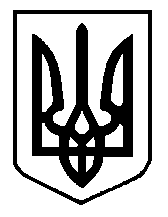 